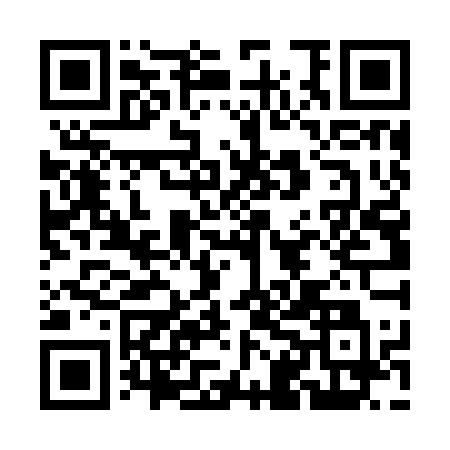 Prayer times for Chasakpara, BangladeshWed 1 May 2024 - Fri 31 May 2024High Latitude Method: NonePrayer Calculation Method: University of Islamic SciencesAsar Calculation Method: ShafiPrayer times provided by https://www.salahtimes.comDateDayFajrSunriseDhuhrAsrMaghribIsha1Wed4:055:2712:003:286:337:552Thu4:045:2611:593:286:337:563Fri4:035:2511:593:276:347:564Sat4:025:2411:593:276:347:575Sun4:015:2411:593:276:357:586Mon4:005:2311:593:276:357:587Tue3:595:2211:593:276:367:598Wed3:585:2211:593:266:368:009Thu3:585:2111:593:266:378:0110Fri3:575:2111:593:266:388:0111Sat3:565:2011:593:266:388:0212Sun3:555:1911:593:266:398:0313Mon3:545:1911:593:266:398:0414Tue3:545:1811:593:256:408:0415Wed3:535:1811:593:256:408:0516Thu3:525:1711:593:256:418:0617Fri3:525:1711:593:256:418:0618Sat3:515:1611:593:256:428:0719Sun3:505:1611:593:256:428:0820Mon3:505:1611:593:256:438:0921Tue3:495:1511:593:246:438:0922Wed3:495:1511:593:246:448:1023Thu3:485:1511:593:246:448:1124Fri3:485:1411:593:246:458:1125Sat3:475:1411:593:246:458:1226Sun3:475:1412:003:246:468:1327Mon3:465:1312:003:246:468:1328Tue3:465:1312:003:246:478:1429Wed3:455:1312:003:246:478:1530Thu3:455:1312:003:246:488:1531Fri3:455:1312:003:246:488:16